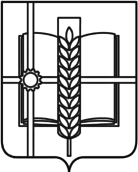  РОСТОВСКАЯ ОБЛАСТЬ                   ЗЕРНОГРАДСКИЙ РАЙОНМУНИЦИПАЛЬНОЕ ОБРАЗОВАНИЕ«ЗЕРНОГРАДСКОЕ ГОРОДСКОЕ ПОСЕЛЕНИЕ»СОБРАНИЕ ДЕПУТАТОВ ЗЕРНОГРАДСКОГО ГОРОДСКОГО ПОСЕЛЕНИЯпятого созываРЕШЕНИЕ № 17О рассмотрении протеста прокурора Зерноградского района от 22.11.2021 года № 07-42-2021 на решение Собрания депутатов Зерноградского городского поселения от 12.11.2021 № 11 «О назначении временно исполняющего обязанности главы Администрации Зерноградского городского поселения»В соответствии со статьей 37 Федерального закона от 06.10.2003 № 131-ФЗ «Об общих принципах организации местного самоуправления в Российской Федерации», решением Собрания депутатов Зерноградского городского поселения № 11 от 12.11.2021 года «О назначении временно исполняющего обязанности главы Администрации Зерноградского городского поселения», протестом прокурора Зерноградского района от 22.11.2021 года № 07-42-2021 Собрание депутатов Зерноградского городского поселенияРЕШИЛО:     1.   Удовлетворить протест прокурора Зерноградского района от 22.11.2021 года № 07-42-2021 после проведения конкурса и назначения на должность главы Администрации Зерноградского городского поселения.Опубликовать настоящее решение в официальном издании Зерноградского городского поселения «Зерноград официальный» и разместить на официальном сайте Администрации Зерноградского городского поселения в информационно-телекоммуникационной сети «Интернет».Настоящее решение вступает в силу со дня его принятия.30. 11. 2021г. ЗерноградПредседатель Собрания депутатов - Глава Зерноградского городского поселенияВ.И. Адаменко